COVID 19 Face to Face Talk and Support VolunteerRemote Befriending for the isolated and lonelyWhy do we need you?As a responsive, short term Face to Face Talk and Support volunteer you will be providing low level emotional support to unpaid carers. Fortnightly, regular contact, via virtual, face to face contac, is offered to those carers who have been identified as needing additional communication; a friendly voice to talk to, listen to their concerns and generally lift their spirits reducing feelings of loneliness at this particularly difficult time and country lockdown.The support befriending service, put simply, is when a volunteer is provided with the contact details of a carer to help reduce social isolation within the caring role. Initially, you call the carer and arrange a regular time to virtually face to face, chat about anything. (It is NOT an information and advice service).This role has a positive impact on the carer, and feedback confirms feelings of isolation and loneliness are reduced. Volunteers provide reassurance at difficult times. How much time is needed for this role?Commit a minimum of 30 minutes every 2 weeks, per carer, to call regularly and action any necessary follow up/ referral or sign posting.   Conversations are in confidence except when a safeguarding disclosure is made.  Carer Support Wiltshire supports you as the volunteer; key contact, the Project Co-ordinator and Volunteer Manager Support up to a maximum of six carers; therefore 3 hours in total, to call as and when you and carer decide. This role is home based. Headsets, Digital camera, training and a unique dial in number is offered whilst in the volunteer role. What activities will you be involved in?Speaking and listening to people who are unpaid carers to family members or friends, chatting about topics of mutual interest, to be a listening ear and to give them an opportunity to talkEffectively communicate with the Project Co-ordinator; Volunteer Manager and local Community Connector, reporting any needs of the carer or concerns about their wellbeingWhat can you gain from this opportunity?Opportunities to practice and enhance your communication skills;Opportunity to interact with others if you also are experiencing personal isolation yourself;Gain suitable experience to support applications for University; permanent employment etc.;Gain a sense of pride and self- fulfillment that you can help to improve connections within your community at this unprecedented time of suffering and isolation. Improved understanding of the wider carer partnerships and support services.Ongoing support and supervision and training; Mental health awareness, Lone Working and safeguarding.Reimbursement of out of pocket expenses as defines by Carer Support volunteer policy.Volunteers will receive the Carer Support Wiltshire Volunteer NewsletterIs there Induction and Training?During these unprecedented times, training will be all document based with hints and tips.Training will be provided on-line with subjects such as listening skills, confidentiality, and communication. . Personal support will be offered by the Volunteer Manager through regular telephone supervisionWhat are we looking for? Good communication skill and a confident telephone mannerFriendly approach with good listening skillsAbility to keep within boundaries of the role with regards to friendships or giving advice To be non-judgmental and have respect for different lifestyles Be empathetic to the needs and concerns of CarersWho should you contact?To find out about this role and others at Carer Support Dorset please contact Lindsey Millen ( Connecting carers Project Co-ordinator) 01380 908041  lindseym@carersupportwiltshire 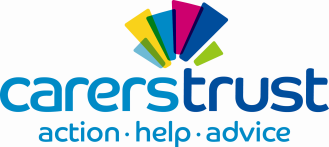 